First AidAll employees of My Support and Care services Ltd will have core training in the area of First Aid. This will take place as soon as there are numbers that make this viable and in any case within six months of employment.A competent first aider must deal with any incident that requires first aid. If you do not feel competent to deal with an injury or are in any doubt, then you must continue under the policy ‘Emergencies and Crises’.All incidences must be recorded in the accident book also using a body chart: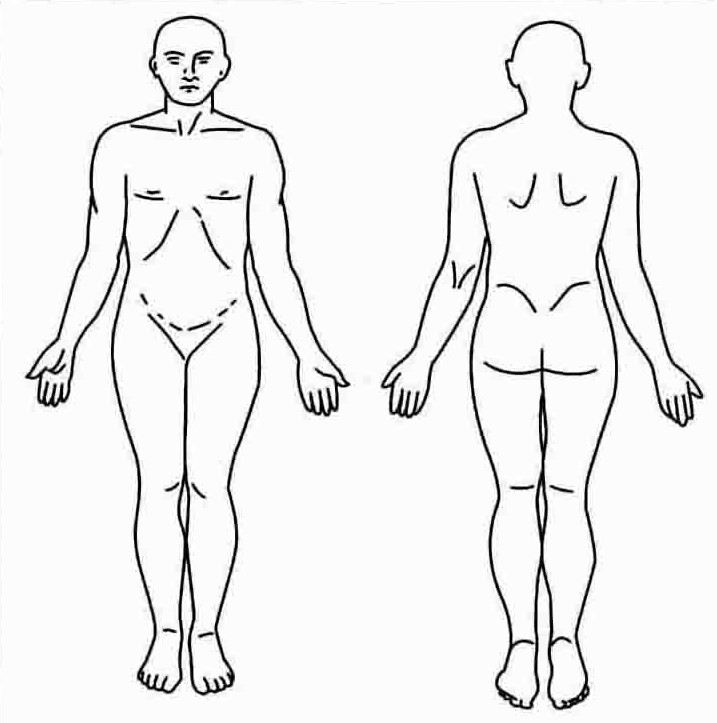 